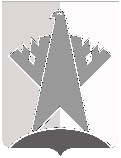 ДУМА СУРГУТСКОГО РАЙОНАХанты-Мансийского автономного округа - ЮгрыРЕШЕНИЕ«15» июня 2020 года                                                                                                          № 898-нпа    г. СургутДума Сургутского района решила:1.	Внести в решение Думы Сургутского района от 23 июня 2014 года 
№ 551-нпа «Об утверждении Порядка и размеров возмещения расходов, связанных с переездом из другой местности лица, замещающего муниципальную должность, и членов его семьи» следующие изменения:1)	наименование решения, пункт 1 решения, наименование приложения к решению после слов «муниципальную должность» дополнить словами «в Сургутском районе на постоянной основе»;2)	пункт 1 приложения к решению изложить в следующей редакции:«1. Порядок и размеры возмещения расходов, связанных с переездом из другой местности лица, замещающего муниципальную должность в Сургутском районе на постоянной основе, и членов его семьи (далее - Порядок) разработан на основании Федерального законодательства, законодательства Ханты-Мансийского автономного округа – Югры, Устава Сургутского района.»; 3)	в подпункте 3.1 пункта 3 приложения к решению слова «абзацами 2-5» заменить словами «абзацами 3-6»;4)	абзац третий пункта 7 приложения к решению изложить в следующей редакции:«- досрочного прекращения полномочий по основаниям, установленным Уставом Сургутского района, до истечения года со дня вступления в должность.». 2.	Решение вступает в силу после его официального опубликования (обнародования).О внесении изменений в решение Думы Сургутского района от 23 июня 2014 года № 551-нпа «Об утверждении Порядка и размеров возмещения расходов, связанных с переездом из другой местности лица, замещающего муниципальную должность, и членов его семьи»Председатель Думы Сургутского районаА.П. Сименяк«15» июня 2020 годаИсполняющий полномочия главы Сургутского районаМ.Э. Нигматуллин «15» июня 2020 года